Supplementary Table S1. Comparing characteristics of the study subjects from two medical centersAbbreviations: KMUH: Kaohsiung Medical University Hospital; CCH: Changhua Christian Hospital.aOSCC and control were recruited from the southern Taiwan(n=616) bOSCC and control were recruited from the middle of Taiwan(n=411).Supplementary Table S2. Association of selected SNPs within 13 betel related candidate genes in all OSCC cases and controls.＊Genotype test, ＋allele test, ＆trend testSupplementary Table S3. Interaction between GRSs and consuming quantities of betel nutGRS: genetic risk scores.＊Odds ratios were adjusted for continuous age in a stratified analysis.Supplementary Table S4. Associations between tumor stage, GRS and BQ chewing.We used generalized linear model (GLM) to analyze relations among the tumor stage, Genetic risk score (GRS) and BQ chewing. GRS (P =0.05) and BQ chewing (P < .01)   were found to be associated with oral cancer stage. 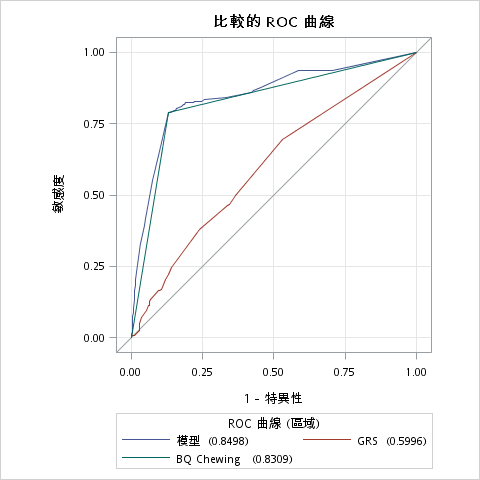 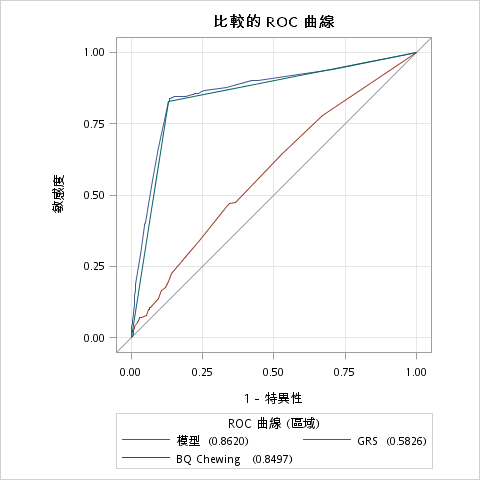 Supplementary Figure S1. Comparison of areas under the ROC curves of early and advanced stage oral cancer sensitivity and specificity. GRS has higher AUC for early stage oral cancer than advanced stage oral cancer. However, BQ chewing has higher AUC for advanced stage oral cancer than early stage oral cancer.KMUHKMUHCCHCCHvariablecasecontrolcasecontrolN=285N=331P-valueN=162N=249P-valueMale, N (%)270(94.7)322(97.3)0.1037160(98.7)243(97.3)0.4681Age, year (SD)53.8(13.7)51.2(10.4)0.0161.1(8.9)51.6(12.8)<.0001Tumor Stage, N (%)I  97(34.5)22(37.9)0.6109II 32(11.4)7(12.1)III 55(19.6)7(12.1)IV  97(34.5)22(37.9)Cigarette, N (%)None39(13.7)176(53.2)<.000116(9.5)122(49.0)<.0001Ever110(38.6)58(17.5)103(61.5)50(20.1)Current136(47.7)97(29.3)43(29.0)77(30.9)Alcohol, N (%)None92(32.3)260(78.6)<.000132(19.6)174(69.9)<.0001Ever94(33.0)21(6.3)97(58.1)19(7.6)Current99(34.7)50(15.1)33(22.3)56(22.5BQ Chewing, N (%)None51(17.9)311(93.9)<.000124(14.9)194(77.9)<.0001Ever194(68.1)20(6.1)109(65.5)37(14.9)Current40(14.0)0(0)29(19.6)18(7.2)SNP IDGeneRoleAllelescasecontrol＊P-value＋P-value＆P-valuers2070833BRCA1IntronA/C2772800.0794 0.0294 0.0257 rs3737559BRCA1IntronA/G2772800.2120 0.4411 0.4307 rs8176199BRCA1IntronA/C2782790.8834 0.6818 0.6811 rs1406844COL9A1IntronC/T2772800.4344 0.9119 0.9125 rs3806091COL9A1IntronA/G2742740.4280 0.2698 0.2884 rs3828777COL9A1IntronA/G2772810.4902 0.2939 0.2977 rs495558COL9A1IntronG/T2762800.4100 0.1981 0.2098 rs518558COL9A1IntronA/G2762790.1467 0.0521 0.0544 rs544179COL9A1IntronA/G2782810.2466 0.1056 0.1070 rs550675COL9A1IntronC/T2782810.0174 0.0061 0.0050 rs616621COL9A1IntronA/G2792800.8777 0.6015 0.6215 rs679521COL9A1IntronC/G2782790.7010 0.4027 0.4057 rs9455009COL9A1IntronC/G2782800.7238 0.4787 0.4812 rs9455039COL9A1PromoterA/T2732730.9055 0.6436 0.6568 rs997953COL9A1DownstreamA/G2772800.0046 0.8264 0.8268 rs1846158COL9A2IntronC/T2762780.8640 0.7128 0.7148 rs209918COL9A2IntronC/T2752790.9393 0.7236 0.7244 rs2273195COL9A2IntronG/T2402530.5789 0.6093 0.5789 rs1097134DNAJA1PromoterA/G2792800.6882 0.9068 0.9063 rs3758276DNAJA1PromoterC/T2782800.6925 0.8917 0.8896 rs4879658DNAJA1IntronC/T2752790.6525 0.9949 0.9948 rs1054564GDF153' UTRC/G2792790.9830 0.8764 0.8747 rs1041889HDGFRPPromoterC/T2742790.4954 0.7084 0.7006 rs1042112HDGFRPPromoterC/T2622660.3719 0.1959 0.3591 rs2822638HSPA133' UTRC/T2772770.8053 0.4996 0.5139 rs2822641HSPA13IntronA/C2772790.0389 0.0134 0.0119 rs2822644HSPA13IntronG/T2742780.8854 0.7068 0.7015 rs2822648HSPA13IntronA/G2772800.5049 0.2550 0.2503 rs7282521HSPA13DownstreamC/T1841720.8349 0.6632 0.7571 rs2072744MAOAIntronA/G2772750.9396 0.9361 0.9544 rs2283725MAOAIntronA/G2742710.6013 0.3410 0.4937 rs4301558MAOAPromoterA/C2782800.6880 0.4897 0.6197 rs5906883MAOAIntronA/C1561630.6791 0.4231 0.5661 rs522616MMP3PromoterA/G2762800.6435 0.6219 0.6167 rs605949MMP3DownstreamC/T2782800.6661 0.6757 0.6661 rs139994842NOTCH1ExonA/G2772790.0466 0.0493 0.0466 rs200699541NOTCH1ExonC/T2782800.3186 0.3188 0.3186 rs201174576NOTCH1ExonG/T2822800.1551 0.1555 0.1551 rs1119064PTGS2PromoterA/G2782780.3459 0.3560 0.3459 rs689466PTGS2PromoterA/G2782800.9076 0.6675 0.6619 rs1165705CHAF1ADownstreamG/T2782800.6060 0.3725 0.3683 rs3006475S100A1DownstreamA/C2772810.2303 0.1894 0.1806 rs243402SH3GL1IntronG/T2752790.0541 0.5718 0.5603 rs243404SH3GL1IntronC/T2752790.7011 0.4801 0.4764 rs73234SH3GL1IntronC/G2752800.1810 0.3095 0.3058 rs2233678UBL5DownstreamC/G2792800.3667 0.3711 0.3667 rs2233679UBL5DownstreamC/T2762800.4252 0.3359 0.3296 rs1044510UBXN6Coding exonA/G2742760.7809 0.7420 0.7414 rs932276UBXN6DownstreamA/G2772800.0369 0.6931 0.6906 rs1130214CHAF1BPromoterG/T2772810.9883 0.9012 0.9039 GRSsBetel nut useCasecontrolaOR(95%CI)＊ 0024184101--10321220.44(9.29-44.96)010<  501038.33(17.20-85.41)1--30413131.14(0.59-.172)1--31--101192339.67(21.41-73.49)1--310<  1662943.88(24.59-78.39)40483.83(1.07-13.69)41--101047.44(5.70-394.69)410<  10176.67(9.39-625.55)Tumor stageVariablesMean(SD)P for tendBQ chewingNo0.26(0.83)<0.001Yes2.03(1.57)Genetic risk score 00.72(1.33)0.05 1--30.99(1.47)41.53(1.76)